8.1 Right Triangle Trig (G.SRT.6)Pythagorean Theorem: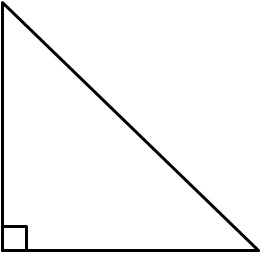 Trigonometry – Identify the six trig ratios for the triangles in the examples below:Use a calculator to find each value.8.2 Solving a TriangleWe can use the inverse trig functions to find the measure of an angle. Write an equation using the different trig functions to solve for x. Find the measure of each side indicated. Round to the nearest tenth.Find the measure of each angle indicated. Round to the nearest tenth.Solve each triangle. Round answers to the nearest tenth.Example 5: 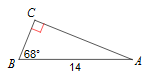 8.3 Angles of Elevation and Depression (G.SRT.8, pg 286)Vocab:*Hint: Drawing a picture will help to set up the triangles.Example 1You are standing 196 feet from the base of an office building in downtown Salt Lake City.  The angle of elevation to the top of the building is 65  Find the height of the building.Example 2John is standing on the roof of a building that is 300 feet tall and sees Sarah standing on the ground.  If the angle of depression is 60  how far away is Sarah from John?Example 3A kite has 25 feet of string.  The wind is blowing the kite to the west so that the angle of elevation is 40.  How far has the kite traveled horizontally?Example 4A sledding run is 400 yards long with a vertical drop of 40.2 yards.  Find the angle of depression of the run.Trig Ratios: SOHCAHTOAsine                                          cosecantcosine                                     secanttangent                                   cotangentExample 1: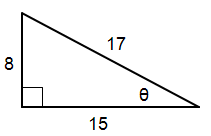 Example 2: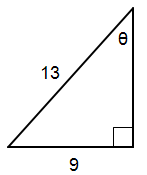 Ex. 3) Ex. 4) Ex. 5) a. b. c. Example 1: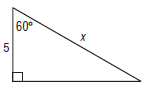 Example 2: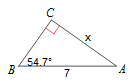 Example 3: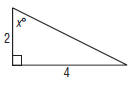 Example 4: 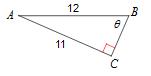 Angle of Elevation:Angle of Depression: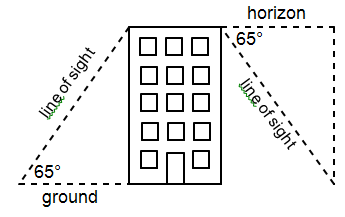 